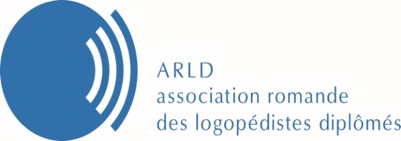  Commission de déontologieSignalement de plainteFormulaire pour la Commission de déontologie de l’ARLDLa Commission de déontologie veille à la bonne application du code de déontologie de l’ARLD par les membres de l’association et des principes éthiques et déontologiques du CPLOL (art.4.2a du Règlement de la Commission de déontologie). Les plaintes enregistrées contre un/une logopédiste ARLD doivent être motivées et adressées par écrit au Président de la Commission (art.7.2 et 9.1 du Règlement de la Commission de déontologie).Ce formulaire rempli, daté et signé, peut être envoyé :	par mail à comdeont@arld.ch par poste, avec la mention CONFIDENTIEL au Secrétariat Général de l’ARLD, à l’attention de la Commission de Déontologie, Place de la Riponne 5, 1005 LausanneDescription du problème perçu par le plaignant (actes-évènements) : Les éléments décrits ci-après doivent être conformes à la vérité et le plus précis possible ; les preuves éventuelles doivent être transmises avec ce courrier. Information : Seules les plaintes enregistrées concernant un-e membre de l’ARLD pourront déboucher sur l’ouverture d’une procédure. Dans ce cas, et après estimation de la recevabilité de la plainte par la Commission, ce formulaire sera transmis au/à la professionnel-le mis-e en cause afin qu’il/elle puisse se déterminer sur son contenu. Pour que la procédure puisse se poursuivre, le formulaire de levée de secret devra ensuite être rempli et signé par le plaignant.Les données transmises seront traitées dans le respect de la confidentialité.Pièces jointes au formulaire (s’il y en a) : Lieu et date :                                                                 Signature-s : ……………………………………………………….Nom et prénom du plaignant :                                                                   Adresse :                               Téléphone :                                                         Adresse e- mail :      Nom et prénom du patient concerné par la plainte :      Lien avec le plaignant :      Nom et prénom du/de la logopédiste mis-e en cause :      Adresse professionnelle du/de la logopédiste :      Téléphone :                                                         Adresse e-mail (si connue) :      Le/la logopédiste concerné-e a-t-il/elle été informé-e de la plainte déposée à son égard ?    oui  nonUne discussion a-t-elle déjà été tentée au sujet de la plainte avec le/la logopédiste ?      oui       nonSi oui, avec quels résultats ? Une discussion a-t-elle déjà été tentée sur le sujet de la plainte avec une tierce personne ?  oui  nonSi oui, avec qui et avec quels résultats ?